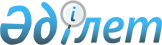 О признании утратившим силу совместного приказа Министра экономического развития и торговли Республики Казахстан от 25 августа 2011 года № 256, исполняющего обязанности Министра индустрии и новых технологий Республики Казахстан от 31 августа 2011 года № 306, Министра финансов Республики Казахстан от 26 августа 2011 года № 440, Министра сельского хозяйства Республики Казахстан от 26 августа 2011 года № 11-1/487 "Об утверждении критериев отнесения предприятий к системообразующим"Совместный приказ Министра национальной экономики Республики Казахстан от 12 сентября 2023 года № 160, и.о. Министра финансов Республики Казахстан от 13 сентября 2023 года № 973, и.о. Министра сельского хозяйства Республики Казахстан от 14 сентября 2023 года № 328 и и.о. Министра индустрии и инфраструктурного развития Республики Казахстан от 15 сентября 2023 года № 7. Зарегистрирован в Министерстве юстиции Республики Казахстан 18 сентября 2023 года № 33420
      В соответствии с пунктом 2 статьи 27 Закона Республики Казахстан "О правовых актах" ПРИКАЗЫВАЮ:
      1. Признать утратившим силу совместный приказ Министра экономического развития и торговли Республики Казахстан от 25 августа 2011 года № 256, исполняющего обязанности Министра индустрии и новых технологий Республики Казахстан от 31 августа 2011 года № 306, Министра финансов Республики Казахстан от 26 августа 2011 года № 440, Министра сельского хозяйства Республики Казахстан от 26 августа 2011 года № 11-1/487 "Об утверждении критериев отнесения предприятий к системообразующим" (зарегистрированный в Реестре государственной регистрации нормативных правовых актов за № 7155).
      2. Департаменту развития отраслей экономики Министерства национальной экономики Республики Казахстан в установленном законодательством Республики Казахстан порядке обеспечить государственную регистрацию настоящего совместного приказа в Министерстве юстиции Республики Казахстан и его размещение на интернет-ресурсе Министерства национальной экономики Республики Казахстан.
      3. Контроль за исполнением настоящего совместного приказа возложить на курирующего вице-министра национальной экономики Республики Казахстан, курирующего вице-министра индустрии и инфраструктурного развития Республики Казахстан, курирующего вице-министра финансов Республики Казахстан, курирующего вице-министра сельского хозяйства Республики Казахстан.
      4. Настоящий совместный приказ вводится в действие по истечении десяти календарных дней после дня его первого официального опубликования.
					© 2012. РГП на ПХВ «Институт законодательства и правовой информации Республики Казахстан» Министерства юстиции Республики Казахстан
				
      исполняющий обязанностиМинистра индустриии инфраструктурного развитияРеспублики Казахстан

__________ А. Бейспеков

      и.о. Министра

__________ А. Бердалин

      и.о. Министра

__________ Е. Биржанов

      Министр национальной экономикиРеспублики Казахстан

__________ А. Куантыров
